NAME: AGWANIRU RPSEMARY ONYINYECHIMATRIC NO: 17/ENG01/003COURDE CODE: ENG 382COURSE TITLE: ENGINEERING MATHEMATICS IVSOLUTION TO ASSIGNMENT IVUsing MatLAB Function Filefunction dydt = mathsassignfour(t,y)     dydt(1) = -0.03*y(1)+0.005*y(2)+1;     dydt(2) = 0.03*y(1)-0.018*y(2)+0.0075*y(3);     dydt(3) = 0.013*y(2)-0.0325*y(3);     dydt=dydt';endSIMULATION FILEcommandwindowclearvars clc close all[t,Q] = ode45('mathsassignfour', [0:40:1200], [0 0 0]);figure(1) subplot(3,1,1)plot(t,Q(:,1),'o-green')xlabel('Time (min)') ylabel('Volume (Litre)') grid on grid minoraxis tightsubplot(3,1,2)plot(t,Q(:,2),'*-blue')xlabel('Time (min)') ylabel('Volume (Litre)') grid on grid minoraxis tightsubplot(3,1,3)plot(t,Q(:,3),'+-red')xlabel('Time (min)') ylabel('Volume (Litre)') grid on grid minoraxis tightfigure(2) plot(t,Q) xlabel('Time (min)') ylabel('Volume (Litres)')legend('Tank 1', 'Tank 2', 'Tank 3') grid on grid minor axis tightGRAPH (FIGURE 1)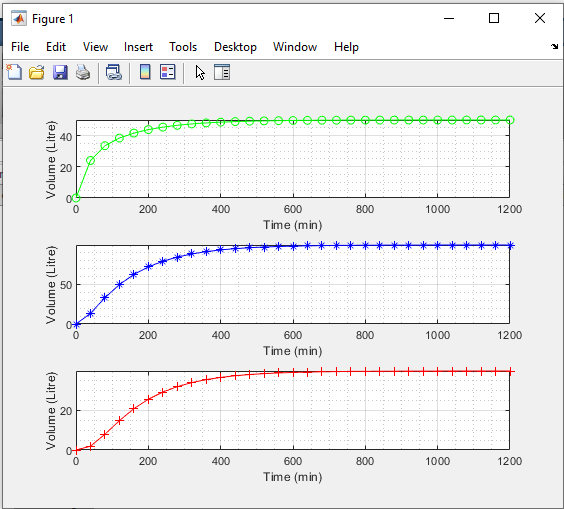 DYNAMIC RESPONSES OF TANK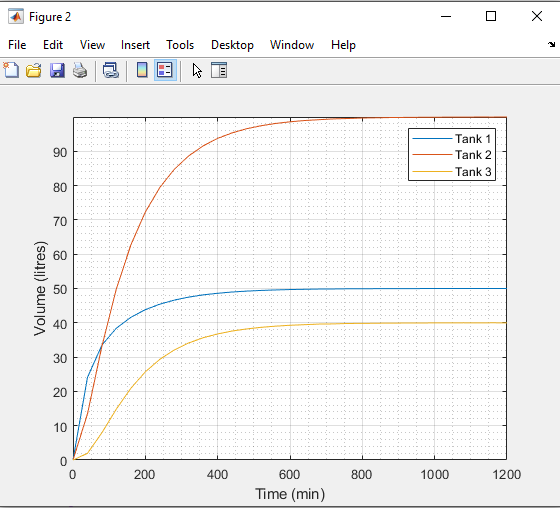 